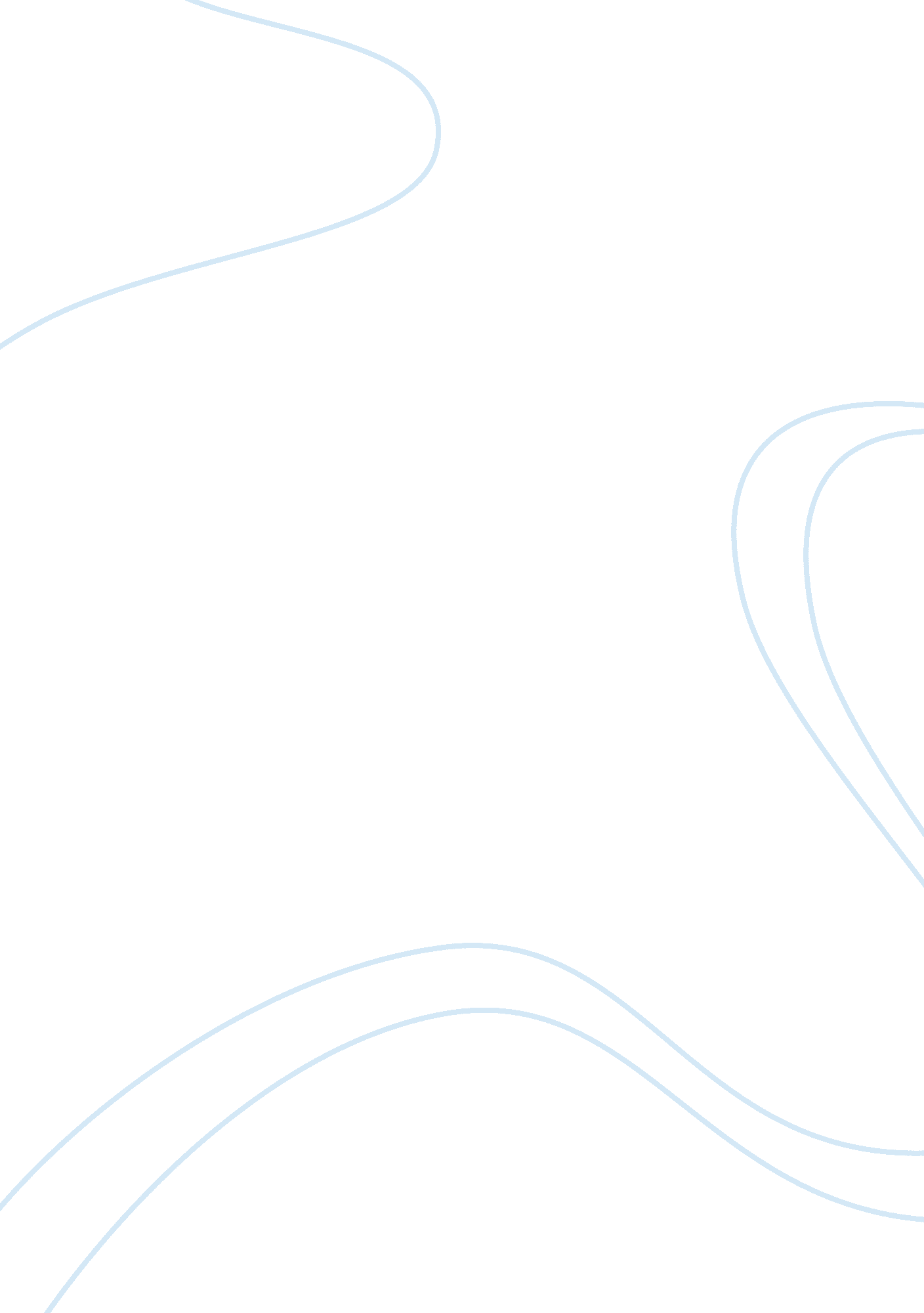 Audience assignment essays examplesDesign, Fashion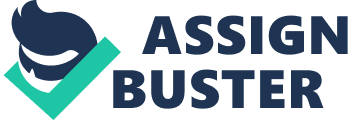 Analysis of Magazines The New York Metropolitan area has a population of more than 20 million people (Sultze, 2003). The magazine of New York Times attracts a mass following throughout the country. The target audience of New York Times is the perverse adult reader whose interest is politics and the news that make headlines across the nation. This magazine aims the literate people who have an interest on the current affairs. 
The New York Times has the politics, entertainment, fashion, bars, and stores segment. The latest print of the newspaper adopts various colors. The New York Times has most news for the ardent readers. This magazine has a section of book reviews where the readers can get information about the latest editions in the market. Information concerning the ongoing political circles and policies made in the country is detail in the news and politics section. 
The Vogue magazine attracts the professional women who desire the latest fashion. The Vogue magazine targets the female celebrities in the upper social classes. Additionally, this magazine targets the teenagers. It has an attempt to capture the future generation (Kopnina, 2007). This magazine gives the target audience an aspiration towards the products advertised. The Vogue uses high quality photography to advertise the fashion and the latest apparels. 
The Vogue entices the young people by putting photographs of young women on the cover . In doing so; the magazine puts an emphasis on the woman’s clothing and her appearance. To reach the young people, this magazine has descriptions of the latest fashion in apparel and beauty industry. This magazine has intensive advertising in luxury, fashion, and cosmetics that rhyme well among the young women. The Vogue appeals to the youth in the modern era and openly discusses sexuality, fashion, and music among other popular topics among the youth. This magazine employs glamour and elegance to attract the target audience. References Kopnina, H. (2007). The World According To Vogue: The Role Of Culture(s) In International Fashion Magazines. Dialectical Anthropology, 31(4), 363-381. 
Sultze, K. (2003). Women, Power, and Photography In The New York Times Magazine. Journal of Communication Inquiry, 27(3), 274-290. 